57. Międzynarodowy Festiwal Wratislavia Cantans im. Andrzeja MarkowskiegoNiebezpieczne związkiNarodowe Forum Muzyki Wrocław i Dolny Śląsk 9–18 września 2022Andrzej Kosendiak – dyrektor generalny Giovanni Antonini – dyrektor artystyczny PROGRAM:9.09.2022piątek, 19.00Środa Śląska, kościół pw. Podwyższenia Krzyża Świętego, ul. Tadeusza Kościuszki 51WenusWykonawcy:Lionel Sow – dyrygent Chór NFMProgram:I. TęsknotaBo Holten Cantigas d’amigo na chór żeński 
Jean Sibelius Rakastava na chór męski op. 14
II. Udręki Bo Holten Rota VenerisIII. Sublimacja Jean Yves Daniel-Lesur Le Cantique des cantiques Wstęp wolny10.09.2022sobota, 19.00 Legnica, ewangelicki kościół Marii Panny, pl. Mariacki 1Władza i namiętnośćWykonawcy:Andrzej Kosendiak – dyrygent Piotr Olech – San Giovanni Battista (kontratenor)Alicia Amo – Erodiade Figlia (sopran)Tomáš Král – Erode (baryton)Bożena Bujnicka – Erodiade Madre (sopran)Krystian Adam Krzeszowiak – Consigliero (tenor)Aldona Bartnik (sopran), Aleksandra Turalska (sopran), Radosław Pachołek (kontratenor), Maciej Gocman (tenor), Volodymyr Andruschak (bas-baryton) – Discepoli Baroque EnsembleProgram:
Alessandro Stradella San Giovanni Battista – oratorium Bilety:N 25 zł / U 15 zł 10.09.2022sobota, 19.00Nysa, kościół pw. św. św. Apostołów Piotra i Pawła, ul. Bracka 18WenusWykonawcy:Lionel Sow – dyrygent Chór NFMProgram:I. TęsknotaBo Holten Cantigas d’amigo na chór żeński 
Jean Sibelius Rakastava na chór męski op. 14
II. Udręki Bo Holten Rota VenerisIII. Sublimacja Jean Yves Daniel-Lesur Le Cantique des cantiques Bilety: N 25 zł / U 15 zł11.09.2022niedziela, 19.00Głogów, kolegiata Wniebowzięcia NMP, pl. Kolegiacki 10Władza i namiętnośćWykonawcy:Andrzej Kosendiak – dyrygent Piotr Olech – San Giovanni Battista (kontratenor)Alicia Amo – Erodiade Figlia (sopran)Tomáš Král – Erode (baryton)Bożena Bujnicka – Erodiade Madre (sopran)Krystian Adam Krzeszowiak – Consigliero (tenor)Aldona Bartnik (sopran), Aleksandra Turalska (sopran), Radosław Pachołek (kontratenor), Maciej Gocman (tenor), Volodymyr Andruschak (bas-baryton) – Discepoli Baroque EnsembleProgram:
Alessandro Stradella San Giovanni Battista – oratorium Wstęp wolny11.09.2022niedziela, 19.00Strzegom, bazylika mniejsza św. św. Apostołów Piotra i Pawła, ul. Jana Pawła II 10Ukraińska duszaWykonawcy:Jewhen Sawczuk – dyrygent Narodowy Chór Ukrainy „Dumka” Program:
Kyryło Stecenko Благослови, душе моя, Господа (Błogosław, duszo moja, Pana) Mykoła Łeontowycz У царствії твоїм (W królestwie Twoim) Ołeksandr Koszyć Іже херувиме (Pieśń Cherubinów) Kyryło Stecenko Милість спокою (Miłość pokoju) Krzysztof Penderecki Agnus Dei z Polskiego Requiem Dmytro Bortniański – XXXII Koncert Скажи ми Господи... (Panie, mój kres pozwól mi poznać); IX Koncert Сей день (Ten dzień) Wołodymyr Zubycki Гори мої (Góry moje); Дримба (Drumla) Mykoła Łysenko Молитва за Україну (Modlitwa za Ukrainę)Hordij Hładki Заповіт (Testament), oprac. Borys LatoszyńskiDanyło Kryżaniwski Реве та стогне Дніпр широкий (Ryczy i jęczy Dniepr szeroki), oprac. Wiktor KosenkoJewhen Stankowycz Садок вишневий (Sad wiśniowy)Wstęp wolny12.09.2022poniedziałek, 19.00Duszniki-Zdrój, Teatr Zdrojowy im. Fryderyka Chopina, ul. Zielona 7Wyśnione miłości Claire Lefilliâtre – sopranOvertone:Klaudia Matlak – skrzypceJulia Karpeta – viola da gambaMaurycy Raczyński – klawesynDohyo Sol – teorba Program: Jean-Baptiste Morin Ouverture z divertissement L'Himen et l'amour op. 7 Nicolas Bernier Médée – kantata ze zbioru Cantates françoises, ou Musique de chambre (Livre IV, Paryż 1703)Marin Marais  z Suite en la mineur z Pièces de viole (Livre V, Paryż 1725) Elisabeth Jacquet de  – kantata ze zbioru Cantates françoises sur des sujets tirez de l'écriture (Livre I, Paryż 1708) ***Jacques Duphly Médée z Troisième Livre de Pièces de Clavecin (Paryż 1756) Marin Marais Menuet fantasque & Double z Suite en sol mineur (Livre III, Paryż 1711) Jean-Baptiste Morin Le naufrage d'Ulisse – kantata ze zbioru Cantates françoises a une, et a trois voix, avec simphonie (Paryż 1712); Chaconne z divertissement L'Himen et l'amour op. 7 Bilety: N 25 zł / U 15 zł12.09.2022poniedziałek, 19.30Kłodzko, kościół Wniebowzięcia NMP, pl. Kościelny 9 Ukraińska duszaWykonawcy:Jewhen Sawczuk – dyrygent Narodowy Chór Ukrainy „Dumka” Program:
Kyryło Stecenko Благослови, душе моя, Господа (Błogosław, duszo moja, Pana) Mykoła Łeontowycz У царствії твоїм (W królestwie Twoim) Ołeksandr Koszyć Іже херувиме (Pieśń Cherubinów) Kyryło Stecenko Милість спокою (Miłość pokoju) Krzysztof Penderecki Agnus Dei z Polskiego Requiem Dmytro Bortniański – XXXII Koncert Скажи ми Господи... (Panie, mój kres pozwól mi poznać); IX Koncert Сей день (Ten dzień) Wołodymyr Zubycki Гори мої (Góry moje); Дримба (Drumla) Mykoła Łysenko Молитва за Україну (Modlitwa za Ukrainę)Hordij Hładki Заповіт (Testament), oprac. Borys LatoszyńskiDanyło Kryżaniwski Реве та стогне Дніпр широкий (Ryczy i jęczy Dniepr szeroki), oprac. Wiktor KosenkoJewhen Stankowycz Садок вишневий (Sad wiśniowy)Bilety: N 25 zł / U 15 zł12.09.2022poniedziałek, 19.00 Oleśnica, bazylika mniejsza św. Jana Apostoła i Ewangelisty, ul. Łużycka 4Il viaggio dei BassanoWykonawcy:Il Giardino Armonico:Giovanni Antonini – flety podłużne, flety traverso, kierownictwo artystyczne Priska Comploi – flety podłużne, pomort Giulia Genini – flety podłużne, dulcjan Andrea Inghisciano – kornet Carles Cristobal – dulcjan Emily White – puzon Riccardo Doni – pozytyw organowy Program:Improwizacja 
Josquin des Prez L’homme armé – canon à 4 z Canti B numero cinquanta (Wenecja 1503);  à 5 
Heinrich Isaac La my z MS Henry VIII
Anonim  à 2 (1494)
Anonim Consort IX z MS Henry VIII
Hayne van Ghizeghem De tous bien plaine ze zbioru Harmonice Musices Odhecaton A (Wenecja 1501)
Roelkin (Rodolphus Agricola?) De tous bien plaine z manuskryptu Cancionero de Segovia
Alexander Agricola Tandernaken ze zbioru Canti C numero cento cinquanta (Wenecja 1504)
William Cornish Fa la sol; Consort VII z MS Henry VIII
Alexander Agricola Fortuna desperata à 6
Giuseppe Guami Canzone à 4 „L’Accorta” ze zbioru Partidura per sonare delle Canzonette alla Francese (Wenecja 1601)
Anonim T’Andernaken (Biblioteka Królewska, Kopenhaga)
William Brade Der Pilligrienen Tanz ***Augustine Bassano Galiarda William Brade Der Hasen TantzAnthony Holborne Pavana „The Funeralls” i Galliard à 5 ze zbioru Pavans, Galliards, Almains and other Short Aeirs (Londyn 1599) William Brade Courante ( 1617) Giuseppe Guami La cromatica (Wenecja 1601) William Cornish Ah Robin, gentle Robin z MS Henry VIIIJohn Baldwin A Browninge of 3 Voc. William Brade Ein Scottish Tantz; Rotschenken Tanz; Die Nachtigall (Hamburg 1617)Jacob van Eyck Engels Nachtegaeltje na flet podłużny solo (Amsterdam 1646)Tarquinio Merula Canzon „La lusignola” op. 1 nr 2 (Wenecja 1615) Giovanni Bassano Diminuzioni su Introduxit me rex del Palestrina (Wenecja 1585)Samuel Scheidt Canzon à 5 ad imitationem Bergamasca Anglica SSWV 64 (Hamburg 1621)Wstęp wolny13.09.2022wtorek, 19.00Żórawina, kościół pw. Świętej Trójcy, al. Niepodległości 43Wyśnione miłości Claire Lefilliâtre – sopran Overtone: Klaudia Matlak – skrzypce Julia Karpeta – viola da gamba Maurycy Raczyński – klawesyn Dohyo Sol – teorba Program: Jean-Baptiste Morin Ouverture z divertissement L'Himen et l'amour op. 7 Nicolas Bernier Médée – kantataMarin Marais  z Suite en la mineur z Pièces de viole (Livre V, Paryż 1725) Elisabeth Jacquet de  – kantata ze zbioru Cantates françoises sur des sujets tirez de l'écriture (Livre I, Paryż 1708) ***Jacques Duphly Médée z Troisième Livre de Pièces de Clavecin (Paryż 1756) Marin Marais Menuet fantasque & Double z Suite en sol mineur (Livre III, Paryż 1711) Jean-Baptiste Morin Le naufrage d'Ulisse – kantata ze zbioru Cantates françoises a une, et a trois voix, avec simphonie (Paryż 1712); Chaconne z divertissement L'Himen et l'amour op. 7 Wstęp wolny13.09.2022, wtorek, 19.00
Bolesławiec, bazylika mniejsza Wniebowzięcia NMP i św. Mikołaja, ul. Kościelna 3
Kings in the North 
Jarosław Thiel – dyrygent
Tomáš Král – baryton
Wrocławska Orkiestra Barokowa Program: 
Thomas Arne Uwertura do opery Alfred
Georg Friedrich Händel Tirannia gli diede il regno – aria z opery Rodelinda HWV 19 
Johann Helmich Roman Datti pace, alma reale – aria z kantaty Festa musicale Georg Philip Telemann Chaconne comique z opery Der neumodische Liebhaber Damon, oder Die Satyrn in Arcadien TWV 21:8 Johann David Heinichen Si teme si freme – aria z oratorium La pace di Kamberga S.19 
Georg Friedrich Händel Courante z opery Almira HWV 1
Reinhard KeiserIch muss schweigend von dir gehen – aria z opery Fredegunda
Georg Friedrich Händel Menuet z opery Almira HWV 1Georg Caspar Schürmann Dich soll der Freiheit Gold bekrönen – aria z opery Ludovicus Pius, oder Ludwig der Fromme 
Georg Friedrich Händel Concerto z opery Ottone, re di Germania HWV 15
Attilio Ariosti Questo mar – aria z opery La fede ne’ tradimenti
Thomas Arne Largo i Con spirito z Ouverture g-moll nr 8 ze zbioru Eight Overtures in 8 Parts Reinhard Keiser Ach! Nero ist nicht Nero mehr! i Erstaune, sichrer Kreis der Welt – recytatyw i aria z opery Octavia 
Georg Philip Telemann Intrada z opery Pastorelle en musique; Ihr krachenden Klüfte – aria z opery Der neumodische Liebhaber Damon, oder Die Satyrn in Arcadien TWV 21:8Wstęp wolny13.09.2022wtorek, 19.00 Bielawa, kościół pw. Bożego Ciała, pl. Kościelny 58Ukraińska duszaWykonawcy:Jewhen Sawczuk – dyrygent Narodowy Chór Ukrainy „Dumka” Program:
Kyryło Stecenko Благослови, душе моя, Господа (Błogosław, duszo moja, Pana) Mykoła Łeontowycz У царствії твоїм (W królestwie Twoim) Ołeksandr Koszyć Іже херувиме (Pieśń Vherubinów) Kyryło Stecenko Милість спокою (Miłość pokoju) Krzysztof Penderecki Agnus Dei z Polskiego Requiem Dmytro Bortniański – XXXII Koncert Скажи ми Господи... (Panie, mój kres pozwól mi poznać); IX Koncert Сей день (Ten dzień) Wołodymyr Zubycki Гори мої (Góry moje); Дримба (Drumla) Mykoła Łysenko Молитва за Україну (Modlitwa za Ukrainę)Hordij Hładki Заповіт (Testament), oprac. Borys LatoszyńskiDanyło Kryżaniwski Реве та стогне Дніпр широкий (Ryczy i jęczy Dniepr szeroki), oprac. Wiktor KosenkoJewhen Stankowycz Садок вишневий (Sad wiśniowy)Bilety: N 25 zł / U 15 zł16.09.2022piątek, 19.00Szczawno-Zdrój, Teatr Zdrojowy im. Henryka Wieniawskiego, ul. Kościuszki 19Apollo in cielo Wykonawcy: Marta Niedźwiecka – dyrygent, klawesyn
Soliści – uczestnicy 46. Kursu Interpretacji Muzyki Oratoryjnej i KantatowejZespół festiwalowy:
Radosław Kamieniarz – I skrzypceMichał Piotrowski – II skrzypce
Anna Wieczorek – altówka
Stanisław Stanicki – wiolonczelaStanisław Smołka – kontrabas 
Přemysl Vacek – teorba Program: Antonio Caldara Apollo in cielo – serenata (wersja skrócona; polskie prawykonanie)Współorganizator: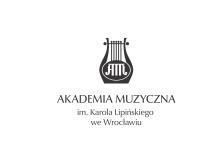 Bilety: N 25 zł / U 15 zł17.09.2022sobota, 19.30Krotoszyn, kościół pw. św. Jana Chrzciciela, ul. Farna 10Apollo in cielo Wykonawcy: Marta Niedźwiecka – dyrygent, klawesyn
Soliści – uczestnicy 46. Kursu Interpretacji Muzyki Oratoryjnej i KantatowejZespół festiwalowy:
Radosław Kamieniarz – I skrzypceMichał Piotrowski – II skrzypce
Anna Wieczorek – altówka
Stanisław Stanicki – wiolonczelaStanisław Smołka – kontrabas 
Přemysl Vacek – teorba Program: Antonio Caldara Apollo in cielo – serenata (wersja skrócona)Współorganizator: Wstęp wolnyOrganizator zastrzega sobie możliwość dokonania zmian w programie. 